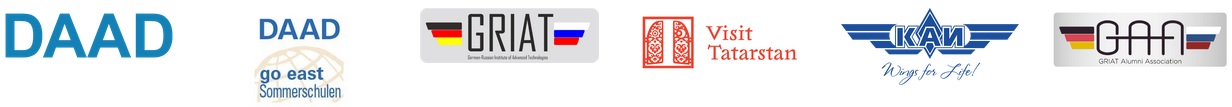 3rd GRIAT Summer School, August 15 – August 31, 2021«IT-preneurship – Turning your IT ideas into Business»Russia sees technology and innovation as a new engine of economic growth and a key component in economic diversification. The Russian government has introduced a wide array of incentives, most comprehensively through the National Technology Initiative (NTI) in 2014 to create a state-of-the-art infrastructure within the next 10-15 years. As the world’s largest country, the Russian Federation has a lot of ground to cover, when it comes to a well-working mobile infrastructure. The World Bank acknowledges that Russia's model of broadband development can be considered as a global reference point because it seems suited to close the gaps between urban and rural areas.Russians are strong users of social networks like WhatsApp and Instagram, and they are inclined to incorporate online market offers, education, and administrative processes into daily life. As a matter of fact, 71 percent of urban Russians aged 18 to 55 regularly use electronic wallets for (online) purchases, a Mediascope survey in 2018 showed. E-commerce in Russia is entering an accelerated development cycle. Despite the fact, that in Russia must grapple with U.S. E.U. , the tech sector booming, and new enterprises routinely overcome various challenges, offering entrepreneurs everywhere a lesson in perseverance.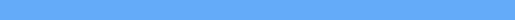 Application, registration, deadlines:Application and registration for the 3rd GRIAT Summer School: Opening date - March 15, 2021.Deadline for submitting applications is May 31, 2021.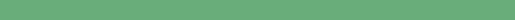 Application requirements:Masters’ and Bachelors’ general requirementsB.Sc. and M.Sc. students of technical, engineering and economic specialties. Preference will be given to students of IT specialties (programmers, system administrators, IT analysts, etc.), as well as students of applied areas of mathematics (system analysts, logisticians, specialists in modeling of technical processes, etc.)Language requirementsAs all classes are taught in English, a good (intermediate or higher) level of English (written and spoken) is necessary.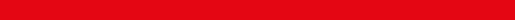 Application process:Please send your application to the summer school office here: summerschool@griat.kai.ruPlease attach the following documents:Attached and filled web-formAttached CVAttached motivation letter (1 – 1 ½ page)Attached copy of your scanned passport page with a photo and info about the place, date of issue (ALL pages, including empty! .)Please note! * Note documents (1-3) should be in English and (1-4) in PDF format.* Please note! Foreign participants may need to apply for a visa no later than 1 month before the start of the course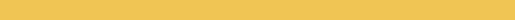 Participation fees:The participation fee is 650 €. The fee is to be paid in cash (in Rubles) on the first day of the summer school. You will be accompanied to the bank to exchange your currency into Rubles.DAAD provides scholarships to students enrolled at German universities that will cover the following expenses: Travel, accommodation, and participation fees for the course (see above).The participation fee for international students from other countries, who are willing to travel by their own funds, is 650 €, The fee for students in and from Russia is 8.900 RUR.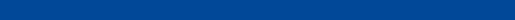 The participation fee includes:Lectures / Lab workScripts and copiesMeals (lunch and coffee breaks), please, let us know if you have any dietary restrictionsAccommodationFree use of the library and internet accessCultural program*Excursions*Experts’ fees* entry ticket to the bus transfer to and from the tour guide fees are included, unless using public transportation or walking is faster and more convenient option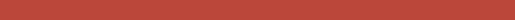 Important details:The summer school is being supported by the DAAD Go East Stipend Program. Link: DAAD Go East Summer School Program https://goeast.daad.de/de/25457/German students can apply if they are currently enrolled at a German university and have a German or an equivalent (more information on application criteria here).Non-German students also may apply if they are enrolled at a German university and intend to graduate from there.Graduates with an MA degree, as well as PhD candidates, are excluded from the application process.The DAAD stipend covers travel and participation fees.The double-track application process requires that interested students apply in parallel for admission to the summer school and for a stipend to DAAD.